ТЗ: Обеспечение инвалидов и отдельных категорий граждан из числа ветеранов ортезами 1. Все работы должны быть проведены в соответствии с настоящим Техническим заданием.2. Все материалы, используемые для проведения работ должны быть новыми, ранее не бывшими в эксплуатации.3. Качество, маркировка и комплектность результатов работ должны соответствовать государственным стандартам (ГОСТ) и техническим условиям (ТУ), действующим на территории Российской Федерации.Требования к документам, подтверждающим соответствие работ  установленным требованиям:    - соответствие ГОСТам, другим стандартам, принятым в данной области;5. Документы, передаваемые вместе с результатом работ:    - гарантийный талон.6. Условия передачи определяются Заказчиком.Участник закупки указывает в первой части заявки наименование страны происхождения товара,  конкретные показатели товара, попадающие в диапазон, установленный в Таблице , и указание на товарный знак (при наличии).Требования к функциональным характеристикамОртезы несут фиксирующую, функциональную, лечебно-восстановительную, разгружающую, корригирующую функцию и используются с целью ограничения движений, силовой разгрузки пораженных костей,  суставов конечностей и связочно-мышечного аппарата, коррекции взаимоположения деформированных сегментов конечности.Требования к качественным характеристикамОртезы  должны соответствовать следующим    государственным    стандартам    (ГОСТ), действующим    на территории Российской Федерации:-ГОСТ ISO 10993-1-2011 ИЗДЕЛИЯ МЕДИЦИНСКИЕ. ОЦЕНКА БИОЛОГИЧЕСКОГО ДЕЙСТВИЯМЕДИЦИНСКИХ ИЗДЕЛИЙ-ГОСТ ISO 10993-5-2011 ИЗДЕЛИЯ МЕДИЦИНСКИЕОЦЕНКА БИОЛОГИЧЕСКОГО ДЕЙСТВИЯ МЕДИЦИНСКИХ ИЗДЕЛИЙ- ГОСТ ISO 10993-10-2011 ИЗДЕЛИЯ МЕДИЦИНСКИЕОЦЕНКА БИОЛОГИЧЕСКОГО ДЕЙСТВИЯ МЕДИЦИНСКИХ ИЗДЕЛИЙ-ГОСТ Р 52770-2016 ИЗДЕЛИЯ МЕДИЦИНСКИЕТребования безопасности. Методы санитарно-химических и токсикологических испытаний-ГОСТ Р 51632-2014  ТЕХНИЧЕСКИЕ СРЕДСТВА РЕАБИЛИТАЦИИ ЛЮДЕЙ С ОГРАНИЧЕНИЯМИ ЖИЗНЕДЕЯТЕЛЬНОСТИОбщие технические требования и методы испытаний-ГОСТ Р ИСО 22523-2007 ПРОТЕЗЫ КОНЕЧНОСТЕЙ И ОРТЕЗЫ НАРУЖНЫЕТребования к безопасности  Материалы, применяемые при изготовлении ортезов не должны содержать ядовитых (токсичных) компонентов; они должны быть разрешены к применению Минздравом России.Обеспечение ортезами должно отвечать требованиям безопасности для пользователя.Требования к размерам, упаковке и отгрузке Упаковка  ортезов должна обеспечивать защиту от повреждений, порчи (изнашивания) или загрязнения во время хранения и транспортировки к месту использования  по назначению.  	Требования к маркировке, упаковке, транспортированию и хранению технических средств реабилитации, являющихся одновременно изделиями медицинского назначения по ГОСТ 51632-2014.Изделия должны быть замаркированы знаком соответствия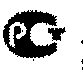 (при наличии)Требования к сроку и (или) объему предоставления гарантий выполнения работ Сроки гарантии:Требуется обеспечение исполнения обязательств по предоставленной гарантии качества.Обеспечение возможности ремонта осуществляется в соответствии с Федеральным законом от 07.02.1992 г. № 2300-1 «О защите прав потребителей».Исполнитель обязан производить гарантийный ремонт или замену изделий, вышедших из строя до истечения гарантийного срока, за счет собственных средств,  возмещать расходы за проезд Получателей, а также сопровождающих лиц, для замены или ремонта изделий до истечения его гарантийного срока за счет средств Исполнителя.Сроки поставки товара или завершения работы либо график оказания услуг: Выполнение работ по обеспечению Получателя изделием осуществляется в течение 30 календарных дней (а в отношении изделий, изготавливаемых по индивидуальному заказу с привлечением Получателя в течении 60 календарных дней) с даты получения Исполнителем направленного Заказчиком Реестра Получателей, в соответствии с предъявленным Получателем Направлением, выдаваемым Заказчиком, но не позднее 20 декабря 2021 года.Место поставки товара (выполнения работ, оказания услуг): Российская Федерация, Томская область, доставка результата работ по месту жительства инвалида.Прием заказа на изготовление и снятие мерок должен быть осуществлен по месту нахождения Исполнителя в г. Томске (пункта выдачи в г. Томске)  или, при необходимости, по месту жительства инвалида (в зависимости от способности инвалида к передвижению).Выдача готовых изделий производится  одним из следующих способов по выбору Получателя:  по месту нахождения Исполнителя в г. Томске (пункта выдачи в г. Томске)   или  по адресу проживания Получателя, который указан в направлении.Номер позиции КТРУ/Наименование позиции КТРУНаименование изделия по классификации Характеристики результата работ (изделия)Единица измеренияОтсутствует в КТРУ32.50.22.124 - Туторы нижних конечностей  01.28.08.09.54 Тутор на всю ногу  Тутор на всю ногу,  с жесткой фиксацией коленного и голеностопного суставов.  Гильза на ногу  изготовлена по индивидуальному слепку, по индивидуальным обмерам с ноги  инвалида (по назначению врача-ортопеда).    Материал гильзы - листовой термопластик, эластичные материалы  с безаллергенными свойствами материала по назначению врача-ортопеда.  Крепление лентой «Велкро». По назначению –специальное. Количество примерок - одна.Масса: 0,4; 0,5; 0,6; 0,7; 0,8; 0,9; 1,0; 1,1; 1,2; 1,3; 1,4; 1,5; 1,6; 1,7; 1,8; 1,9; .Показатель  отклонения от номинального размера в изделии .Конкретный вид и размеры ортеза устанавливается Исполнителем индивидуально в соответствии с ортопедическим статусом Получателя и Направлением выданным Заказчиком.Шт.Отсутствует в КТРУ32.50.22.124 - Туторы нижних конечностей 01.28.08.09.51 Тутор на коленный сустав Тутор на коленный сустав,  фиксирующий.   Гильза на коленный сустав   изготовлена по индивидуальному слепку, по индивидуальным обмерам с ноги  инвалида (по назначению врача-ортопеда).    Материал гильзы - листовой термопластик, эластичные материалы  с безаллергенными свойствами материала по назначению врача-ортопеда.   Вкладыш в гильзу из вспененного материала с безаллергенными свойствами, без вкладыша (по назначению врача ортопеда).      Крепление лентой «Велкро». По назначению – специальное. Количество примерок - одна.Масса: 0,4; 0,5; 0,6; 0,7; 0,8; 0,9; 1,0; 1,1; 1,2; 1,3; 1,4; 1,5; 1,6; 1,7; 1,8; 1,9; Показатель  отклонения от номинального размера в изделии .Конкретный вид и размеры ортеза устанавливается Исполнителем индивидуально в соответствии с ортопедическим статусом Получателя и Направлением выданным Заказчиком.Шт.Отсутствует в КТРУ32.50.22.124 - Туторы нижних конечностей 01.28.08.09.49 Тутор на голеностопный сустав Тутор на голеностопный сустав, фиксирующий.Гильза на голеностопный сустав изготовлена по индивидуальному слепку, по индивидуальным обмерам с ноги  инвалида (по назначению врача-ортопеда). Материал гильзы - листовой термопластик, эластичные материалы  с безаллергенными свойствами материала (по назначению врача-ортопеда). Вкладыш в гильзу из вспененного материала с безаллергенными свойствами, без вкладыша (по назначению врача ортопеда).   Крепление лентой «Велкро».По назначению – специальное.Количество примерок - одна.Масса: 0,4; 0,5; 0,6; 0,7; 0,8; 0,9; 1,0; 1,1; 1,2; 1,3; 1,4; 1,5; 1,6; .Показатель  отклонения от номинального размера в изделии .Конкретный вид и размеры ортеза устанавливается Исполнителем индивидуально в соответствии с ортопедическим статусом Получателя и Направлением выданным Заказчиком.Шт.Отсутствует в КТРУ32.50.22.124 - Туторы нижних конечностей 01.28.08.09.52 Тутор на тазобедренный суставТутор на тазобедренный сустав,  фиксирующий.   Гильза бедра  и полукорсет на тазовый пояс   изготовлены по индивидуальному слепку, по индивидуальным обмерам с ноги и тазового пояса   инвалида по назначению врача-ортопеда. Материал гильзы - листовой термопластик, эластичные материалы  с безаллергенными свойствами материала по назначению врача-ортопеда. Вкладыш в гильзу из вспененного материала  с безаллергенными свойствами, без вкладыша по назначению врача-ортопеда.  Крепление лентой «Велкро».Количество примерок - одна.Масса: 0,4; 0,5; 0,6; 0,7; 0,8; 0,9; 1,0; 1,1; 1,2; 1,3; 1,4; 1,5; 1,6; 1,7; 1,8; 1,9; Показатель  отклонения от номинального размера в изделии .Конкретный вид и размеры ортеза устанавливается Исполнителем индивидуально в соответствии с ортопедическим статусом Получателя и Направлением выданным Заказчиком.Шт.Отсутствует в КТРУ32.50.22.129- Приспособления ортопедические прочие01.28.08.09.39 Аппарат на коленный суставАппарат на коленный сустав, фиксирующий, разгружающий.  Гильза изготовлена по индивидуальным обмерам с ноги инвалида.  Материал гильзы-  эластичные материалы с безаллергенными свойствами материала. Крепление - застежкой «Велкро». Количество примерок - одна.Масса: 0,55; 0,75; 0,95; 1,15; 1,35; 1,55; 1,75; 1,95; 2,15; 2,35; 2,5 кгКонкретный вид и размеры ортеза устанавливается Исполнителем индивидуально в соответствии с ортопедическим статусом Получателя и Направлением выданным Заказчиком.Шт.Отсутствует в КТРУ32.50.22.129 - Приспособления ортопедические прочие01.28.08.09.43 Аппарат на нижние конечности и туловище (ортез)Аппарат на нижние конечности и туловище фиксирующий, разгружающий. Гильзы бедра, голени, башмачок и полукорсет  изготовлены по индивидуальному слепку с ноги инвалида. Материал гильзы – термопластик, или аналог, с безаллергенными свойствами материала. Вкладыш в гильзу из вспененного материала. Шарниры: голеностопный, коленный, тазобедренный. Крепление - застежка «Велкро». Количество примерок - одна.Масса аппарата: 1,2; 1,3; 1,4; 1,5; 1,6; 1,7; 1,8; 1,9; 2,0; 2,1; 2,2; 2,3; 2,4; 2,5; 2,6; 2,7; 2,8; 2,9; 3,0; 3,1; 3,2; 3,3; 3,4; 3,5 кгКонкретный вид и размеры ортеза устанавливается Исполнителем индивидуально в соответствии с ортопедическим статусом Получателя и Направлением выданным Заказчиком.Шт.Отсутствует в КТРУ32.50.22.129- Приспособления ортопедические прочие 01.28.08.09.42 Аппарат на всю ногуАппарат на всю ногу фиксирующий, разгружающий.  Гильзы бедра, голени и башмачок изготовлены по индивидуальному слепку, по обмерам с ноги инвалида.  Материал гильзы по назначению врача-ортопеда: слоистый пластик, термопластик.   Материал примерочной гильзы – термопластик.  Шарниры: голеностопный – беззамковый с ограничением, коленный – беззамковый, замковый (по назначению врача-ортопеда).    Вкладышем в гильзу из вспененного материала.Крепление лентой «Велкро». Количество примерок - одна.Масса:1,0; 1,1; 1,2; 1,3; 1,4; 1,5; 1,6; 1,7; 1,8; 1,9; 2,0; 2,1; 2,2; 2,3; 2,4; 2,5 кг.Конкретный вид и размеры ортеза устанавливается Исполнителем индивидуально в соответствии с ортопедическим статусом Получателя и Направлением выданным Заказчиком.Шт.Отсутствует в КТРУ32.50.22.129 - Приспособления ортопедические прочие 01.28.08.09.37 Аппарат на голеностопный суставАппарат ортопедический на голеностопный сустав, фиксирующий, разгружающий.  Гильзы на стопу и голень изготовлены по индивидуальному слепку , по индивидуальным обмерам с ноги  инвалида. Материал гильзы - листовой термопластик ,эластичные материалы  с безаллергенными свойствами материала  по назначению врача-ортопеда.Вкладыш в гильзу из вспененного материала с безаллергенными свойствами материала , без вкладыша по назначению врача-ортопеда.  Шарниры на голеностопный сустав  с замком, без замка по назначению врача-ортопеда. Крепление лентой «Велкро».Количество примерок - одна.Масса: 1,0; 1,1; 1,2; 1,3; 1,4; .Конкретный вид и размеры ортеза устанавливается Исполнителем индивидуально в соответствии с ортопедическим статусом Получателя и Направлением выданным Заказчиком.Шт.Отсутствует в КТРУ32.50.22.124 - Туторы нижних конечностей01.28.08.09.50Тутор косметический на голеньТутор   косметический на голень изготавливается по индивидуальным медицинским показаниям  и бланку индивидуального заказа. Тутор обеспечивает  стабилизацию и контроль положения голени, сконструирован в виде цельного изделия без шарнирных соединений.  Тутор состоит из гильзы и крепления. Гильза  изготовлена по индивидуальному слепку , по индивидуальным обмерам с ноги  инвалида (по назначению врача-ортопеда)  Материал гильзы по индивидуальным медицинским показаниям может быть:- листовой полиэтилен;- эластичные материалы.  Допускается вкладыш в гильзу из вспененного материалапо индивидуальным медицинским показаниям. Крепление гильзы индивидуальное.Количество примерок не  менее одной.Масса: 0,4; 0,5; 0,6; 0,7; 0,8; 0,9; 1,0; 1,1; 1,2; 1,3; 1,4; 1,5; 1,6; Конкретный вид и размеры ортеза устанавливается Исполнителем индивидуально в соответствии с ортопедическим статусом Получателя и Направлением выданным Заказчиком.Шт.Отсутствует в КТРУ32.50.22.129 - Приспособления ортопедические прочие 01.28.08.09.40Аппарат на тазобедренный суставАппарат на тазобедренный сустав, изготавливается по индивидуальным медицинским показаниям  и бланку индивидуального заказа . Гильза бедра и полукорсет  изготовлены по индивидуальному слепку, по индивидуальным обмерам с ноги  инвалида (по назначению врача-ортопеда).  Материал гильзы по индивидуальным медицинским показаниям может быть:- слоистый пластик;-листовой термопластик.Допускается вкладыш в гильзу из вспененного материалапо индивидуальным медицинским показаниям Аппарат на тазобедренный сустав уменьшает нагрузки на тазобедренный сустав, ограничивает разгибания в тазобедренном суставе  фиксирует, разгружает. Шарнир тазобедренный замковый, представляет  собой металлический; композитный каркас (в зависимости от потребности получателя), интегрируются в приемную гильзу, состоят из шин и подвижного сочленения модульного типа тазобедренного сустава, функциональные характеристики подбираются индивидуально в зависимости от потребности получателя. Крепление за счет анатомической формы аппарата и с помощью дополнительных застежек.   Количество примерок не  менее одной.Масса:1,0; 1,1; 1,2; 1,3; 1,4; 1,5; 1,6; 1,7; 1,8; 1,9; 2,0; 2,1; 2,2; 2,3; 2,4; 2,5 кг.Конкретный вид и размеры ортеза устанавливается Исполнителем индивидуально в соответствии с ортопедическим статусом Получателя и Направлением выданным Заказчиком.Шт.Отсутствует в КТРУ32.50.22.124 - Туторы нижних конечностей01.28.08.09.53Тутор на коленный и тазобедренный суставыТутор на коленный и тазобедренный сустав, изготавливается по индивидуальным медицинским показаниям  и бланку индивидуального заказа. Тутор обеспечивает  стабилизацию и контроль положения коленного и тазобедренного сустава, сконструирован в виде цельного изделия без шарнирных соединений.  Тутор состоит из гильзы и крепления. Гильза  изготовлена по индивидуальному слепку, по индивидуальным обмерам с ноги  инвалида (по назначению врача-ортопеда). Материал гильзы по индивидуальным медицинским показаниям может быть:- слоистый пластик;-листовой термопластик. - эластичные материалы.  Допускается вкладыш в гильзу из вспененного материалапо индивидуальным медицинским показаниям. Крепление гильзы индивидуальное.Количество примерок не  менее одной. Масса: 0,4; 0,5; 0,6; 0,7; 0,8; 0,9; 1,0; 1,1; 1,2; 1,3; 1,4; 1,5; 1,6; 1,7; 1,8; 1,9; Конкретный вид и размеры ортеза устанавливается Исполнителем индивидуально в соответствии с ортопедическим статусом Получателя и Направлением выданным Заказчиком.Шт.Отсутствует в КТРУ32.50.22.129 - Приспособления ортопедические прочие 01.28.08.09.38Аппарат на голеностопный и коленный суставыЯвляется изделием ортопедическим медицинского назначения, фиксирующий, разгружающий. Изготавливается по индивидуальным медицинским показаниям и бланку индивидуального заказа. Гильзы индивидуально конструируются и изготавливаются по индивидуальному слепку, по индивидуальным обмерам с нижней конечности инвалида (по назначению врача-ортопеда). Голеностопный узел состоит из шарнира с цельными / составными шинами голени (по назначению врача ортопеда) и шины-лапки.Коленный узел состоит из шарнира с цельными/составными шинами бедра и голени, замковый /беззамковый по назначению врача-ортопеда.Допускается вкладыш в гильзу из вспененного материала или из натурального волокна, съемный, обеспечивающий комфорт, с безаллергенными свойствами, не вызывающий раздражение, c возможностью санитарно-гигиенической обработки.Внутренняя форма гильзы соответствует индивидуальным параметрам конечности в приданном положении коррекции и не оказывает избыточного давления на ткани конечности.Материал гильзы по индивидуальным медицинским показаниям может быть:-листовой термопластик,-эластичные материалы .Крепление за счет анатомической формы аппарата и с помощью дополнительных застежек лентой «Велкро».Количество примерок - одна.Конкретный вид и размеры ортеза устанавливается Исполнителем индивидуально в соответствии с ортопедическим статусом Получателя и Направлением выданным Заказчиком.Шт.Отсутствует в КТРУ32.50.22.129 - Приспособления ортопедические прочие 01.28.08.09.41Аппарат на коленный и тазобедренный суставыАппарат на коленный и тазобедренный сустав, изготавливается по индивидуальным медицинским показаниям  и бланку индивидуального заказа. Обеспечивает  стабилизацию и контроль положения коленного и тазобедренного сустава. Гильзы индивидуально конструируются и изготавливаются по индивидуальному слепку, по индивидуальным обмерам с нижней конечности инвалида (по назначению врача-ортопеда). Материал гильзы по индивидуальным медицинским показаниям:- слоистый пластик;-листовой термопластик.Допускается вкладыш в гильзу из вспененного материала по индивидуальным медицинским показаниям. Шарнир тазобедренный замковый/беззамковый, представляет  собой металлический, композитный каркас (в зависимости от потребности получателя), интегрируются в приемную гильзу, состоят из шин и подвижного сочленения модульного типа тазобедренного сустава, функциональные характеристики подбираются индивидуально в зависимости от потребности получателя. Крепление за счет анатомической формы аппарата и с помощью дополнительных застежек. Конкретный вид и размеры ортеза устанавливается Исполнителем индивидуально в соответствии с ортопедическим статусом Получателя и Направлением выданным Заказчиком.Шт.01.28.08.09.54 Тутор на всю ногу  Не менее 1 года01.28.08.09.51 Тутор на коленный сустав Не менее 1 года01.28.08.09.49 Тутор на голеностопный суставНе менее 1 года01.28.08.09.52 Тутор на тазобедренный суставНе менее 1 года01.28.08.09.39 Аппарат на коленный сустав Не менее 1 года01.28.08.09.43 Аппарат на нижние конечности и туловище (ортез)Не менее 1 года01.28.08.09.42 Аппарат на всю ногуНе менее 1 года01.28.08.09.37 Аппарат на голеностопный суставНе менее 1 года01.28.08.09.50 Тутор косметический на голеньНе менее 1 года01.28.08.09.40 Аппарат на тазобедренный суставНе менее 1 года01.28.08.09.53 Тутор на коленный и тазобедренный суставыНе менее 1 года01.28.08.09.38 Аппарат на голеностопный и коленный суставыНе менее 1 года01.28.08.09.41 Аппарат на коленный и тазобедренный суставыНе менее 1 года